Biology 12			Respiration Learning Goals: (Chapter 15 p281-299)		By the end of this chapter you should be able to:Label and explain the function of the following structures: nasal cavity, pharynx, larynx, trachea, bronchi, bronchioles, alveoli, diaphragm and ribs, pleura membranes, thoracic cavityCompare and contrast inhalation and exhalation 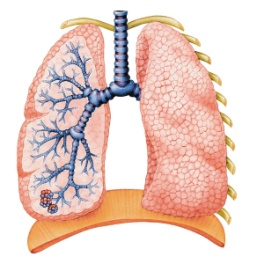 Trace the pathway of oxygen into the respiratory systemExplain the roles of cilia and mucus in the respiratory tractdescribe how the structure of the alveoli allow their unique functionExplain the movement of the diaphragm and the ribs during inspiration and expirationExplain the function of the pleural membrane in the lungsKnow the difference between trachea and esophagusKnow the difference between the primary, secondary bronchi and the bronchioles (shape, thickness, and cartilage amount)Locate and describe the part of the brain responsible for controlling respirationExplain the roles of CO2 and H+ ions in stimulating the respiratory center of the medulla oblongataExplain the roles of O2, CO2 and H+ ions in stimulating the carotid and aortic bodiesExplain what happens to oxygen once it is in the alveoliDescribe the process of internal and external respiration (exchange of O2 and CO2)Explain the different mechanisms of breathing (tidal volume, vital capacity, inspiratory reserved, expiratory reserved, and residual)Compare and contrast among the different mechanisms of breathingInterpret a graph that depicts mechanisms of breathingExplain the roles of oxyhemoglobin, carbaminohemoglobin, reduced haemoglobin, bicarbonate ions, and carbonic anhydrase in the transport of carbon dioxide in the bloodWrite and explain the chemical equations for internal and external respirationExplain the term binding capacity, and how it relates to hemoglobin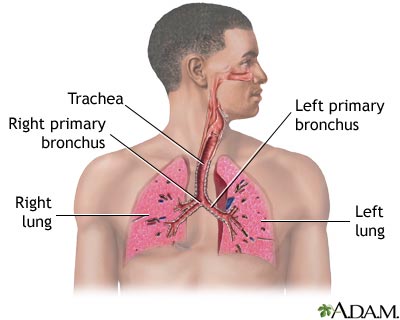 Interpret a diagram that depicts gas exchange in the bodyDescribe in detail one type of upper respiratory tract infectionDescribe in detail one type of lower respiratory tract infectionExplain why smoking has negative consequences